                          Karta pracyTemat ,, Kolorowy statek”Grupa: młodszo-szkolna                                                                Potrzebne do wykonania:                                                                      - blok techniczny kolorowy                                                                     - nożyczki                                                                    - klej               Wykonanie:                                                                                                                                                                                                                                                                                                                                                                                      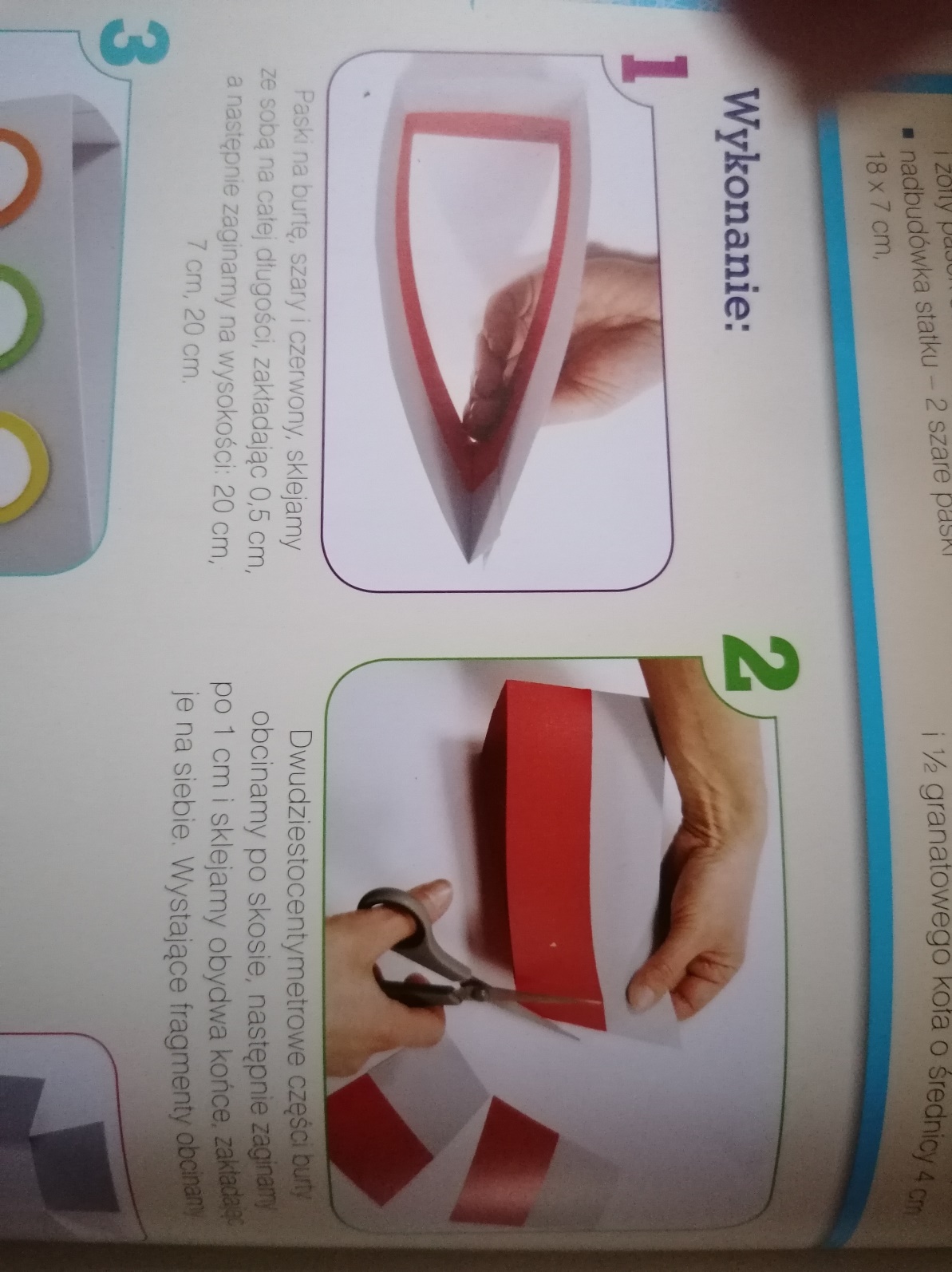 Wycinamy dwa paski czerwony i szary wielkości 5x48 cm. Paski na burtę sklejamy ze sobą na całej długości, zakładając o,5cm. Na długości: 20cm, 7cm, i ponownie 20cm zaginamy.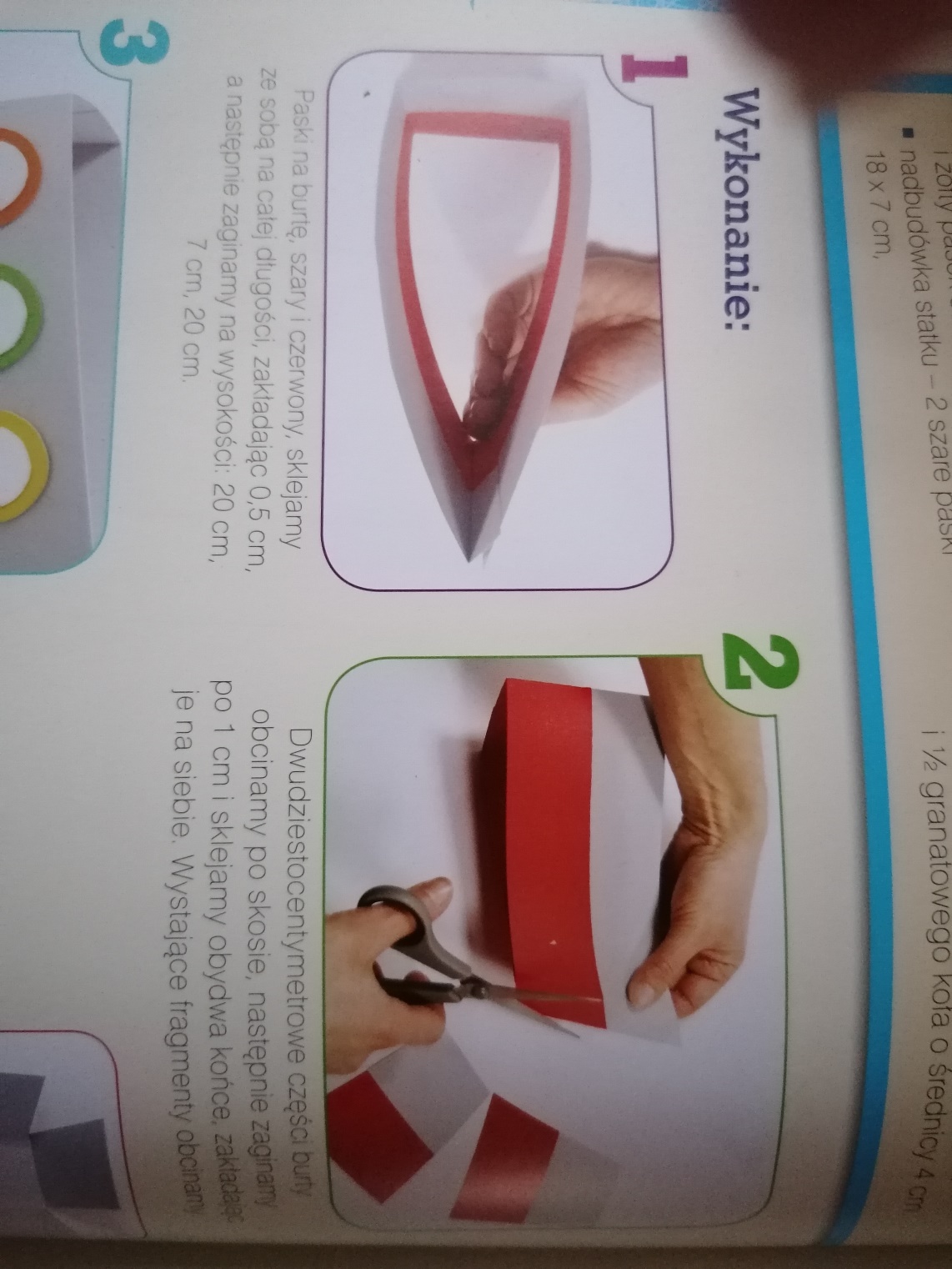 Dwudziestocentymetrowe części burty obcinamy po skosie, następnie zaginamy po 1 cm i sklejamy obydwa końce, zakładając je na siebie. Nadwyżkę obcinamy.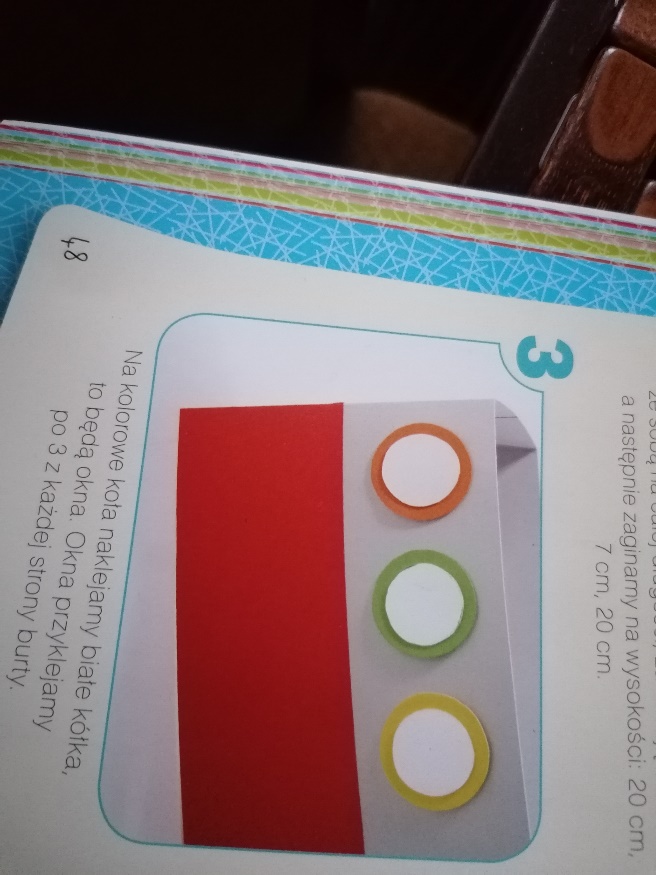 Z dowolnych kolorów wycinamy 6 kółek o średnicy 3cm i z białego kartonu                         6 kółek średnicy 2 cm. Na większe kółka naklejamy mniejsze i po trzy okna przyklejamy z każdej strony burty.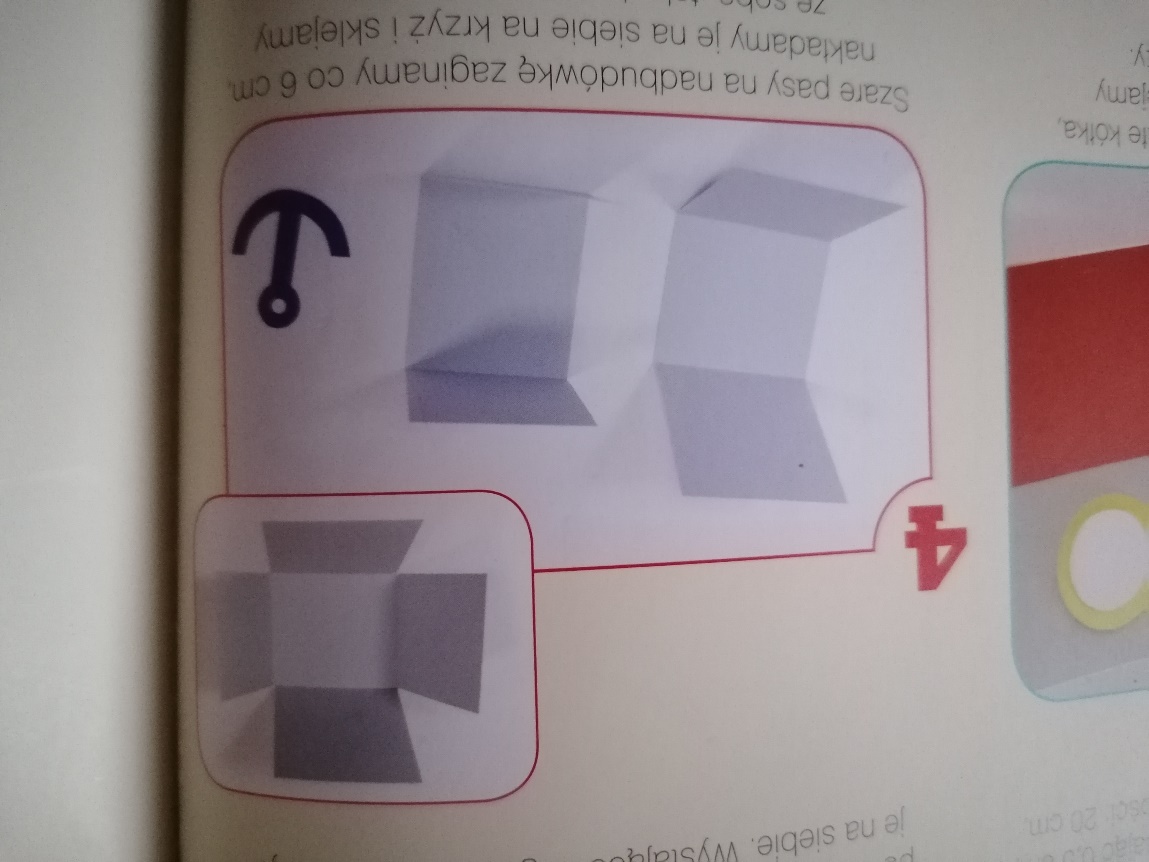 Wycinamy dwa szare paski 118 x 7cm na nadbudówkę statku, a z granatowego kartonu 4,5 x0,5 cm wycinamy kotwicę.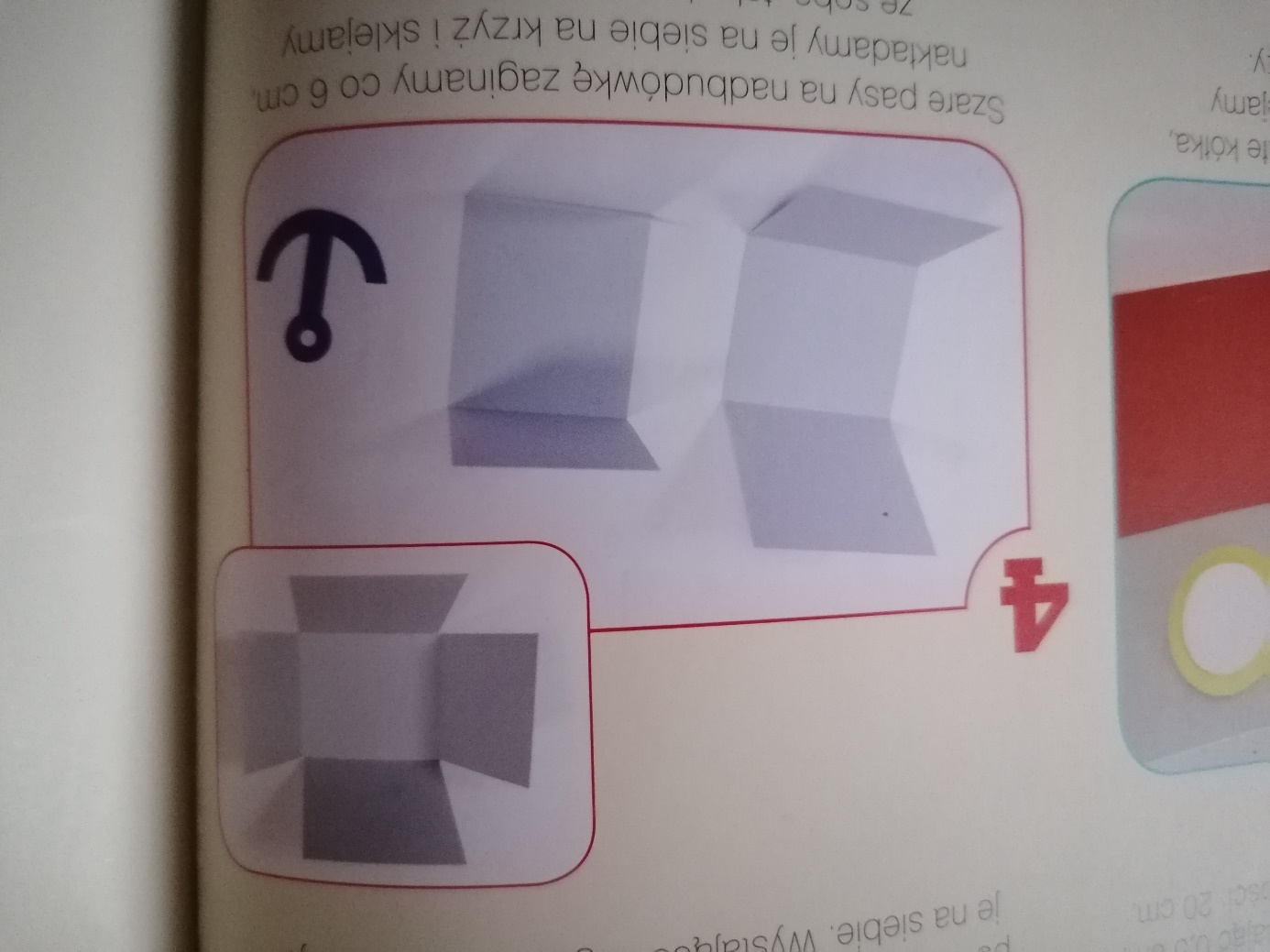 Paski co 6 cm zaginamy i nakładamy na siebie na krzyż i sklejamy ze sobą, tak aby powstał sześcian.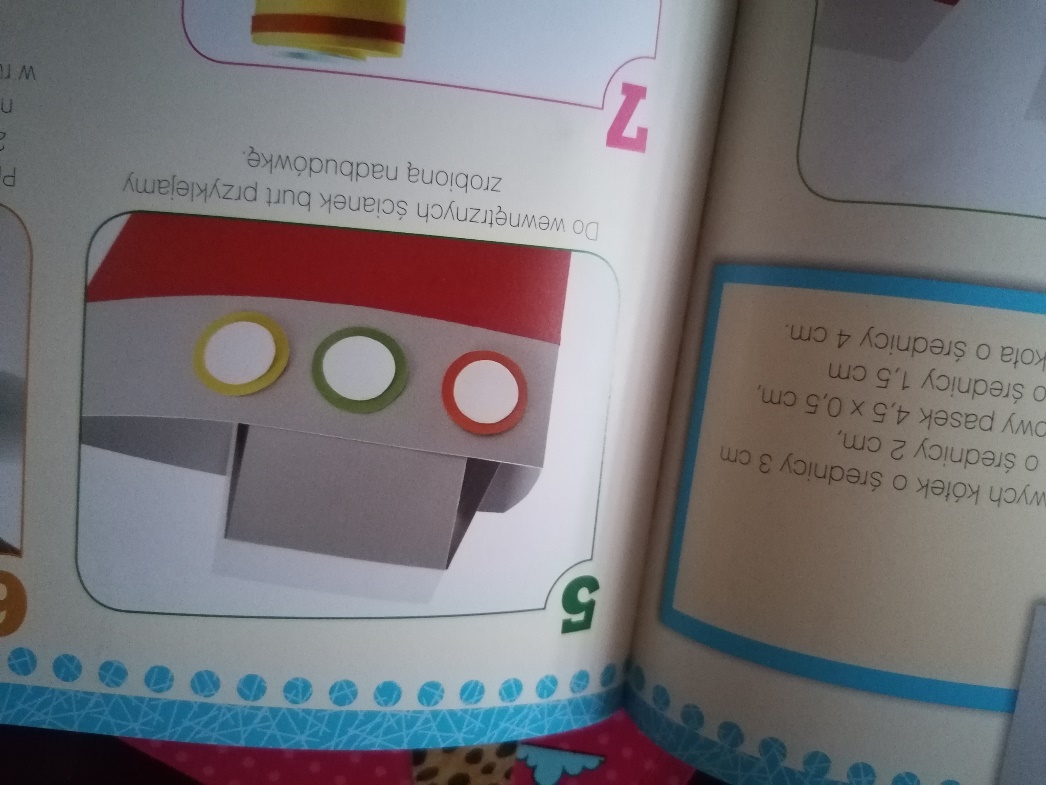 Do dwóch stron wewnętrznych burd doklejamy zrobioną nadbudówkę.Na komin wycinamy niebieski pasek 20x11 cm, i żółty pasek 28 x 3cm.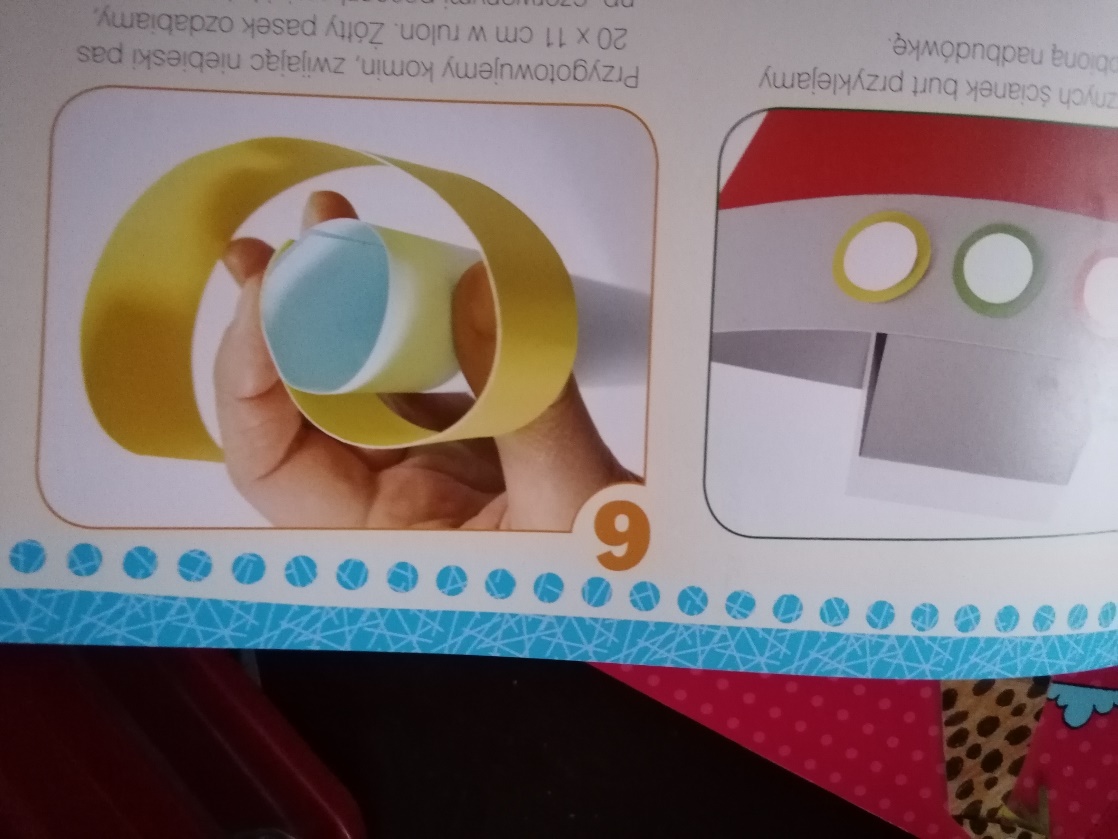 Niebieski pasek zwijamy w rulon i tworzymy komin. Żółty pasek ozdabiamy cienkimi czerwonymi paseczkami i luźno zwijamy w rulon. Żółty smarujemy od środka klejem i nasadzamy na szczyt komina.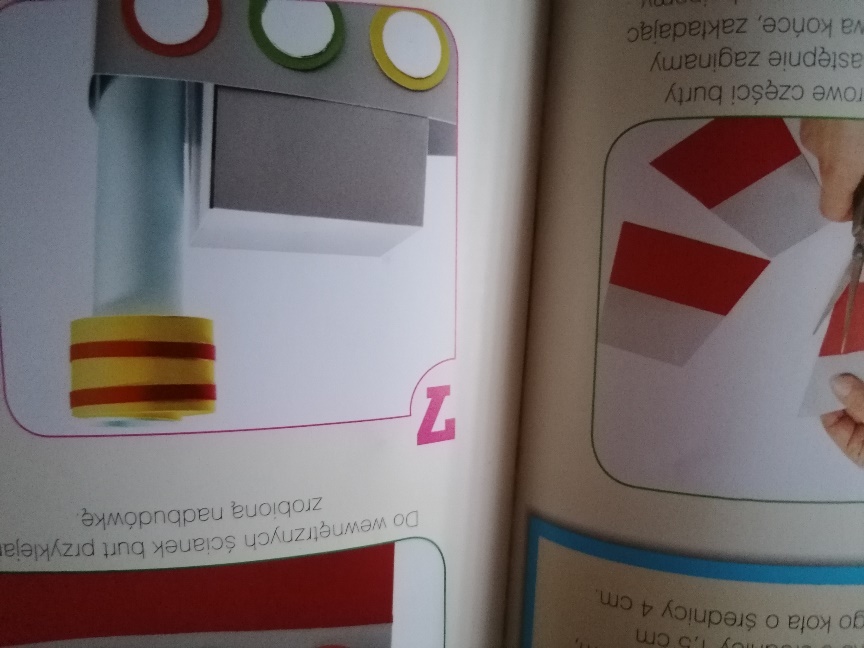 Cały komin przyklejamy do tylnej części burty, za nadbudówką. Na koniec przyklejamy kotwicę do naszego statku.Dzięki temu pomysłowi rozwijamy kompetencje kluczowe – świadomość                                                                                             i ekspresję kulturalną.Dziecko: - otwiera się na nowości i nabywa nowych doświadczeń;- rozwija wyobraźnię i ekspresję twórczą;- wyraża siebie poprzez samodzielne wykonanie pracy;Opracowała: Barbara Nawojczyk